OSNOVNA ŠKOLA IVANA PERKOVCA     Šenkovec, Zagrebačka 30    Š k o l s k a  k u h i n j a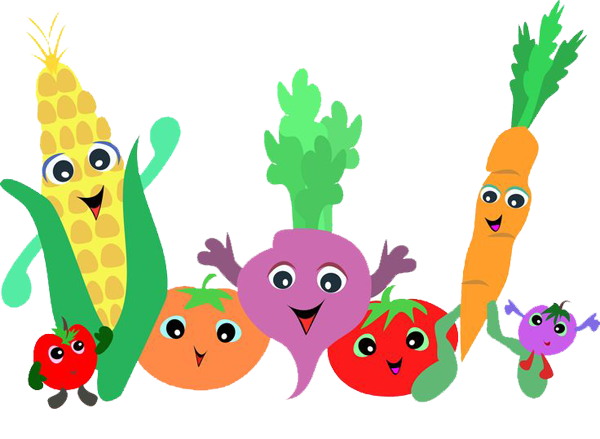 J  E  L  O  V  N  I  K  PRODUŽENI BORAVAK29.05.2023. – 02.06.2023.DORUČAK							RUČAK PONEDJELJAK:/UTORAK:/SRIJEDA:Sendvič, čaj s medom i limunom	Varivo od mahuna s piletinom, polubijeli kruh, voćeČETVRTAK:Kukuruzni/polubijeli kruh, 					Rižoto s puretinom i povrćem,sirni namaz, mlijeko, svježa paprika			kruh, voće	PETAK:Domaće palačinke, Linolada, mlijeko			Juha, pohani oslić, pire- 										krumpir, polubijeli kruh, voćeD o b a r   t e k !